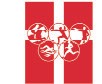                           Invitation2016 Nordic Championships - Bornholm - Denmark 9-11 September 2016Date: 02-08-2016Dear Friends,Modern Pentathlon Denmark hereby invites you to participate in the Nordic Championships 2016 to be held at the Danish Baltic island Bornholm.As always, we try to make this a special experience for all participants and accompanying per- sons. Families and friends are very welcome.Programme: Friday 9 SEPArrival of Delegations 20:00 Equipment control shooting and fencing21:00 Technical MeetingSaturday 10 SEP07:30 – 08:30 Swimming09:30 – 12:00 Fencing12:00 – 13:00 Lunch13:00 – 15:00 Riding16:30 – 17:30 Combined EventSunday 11 SEPBreakfast and departure,potentially sightseeing and sea-bathing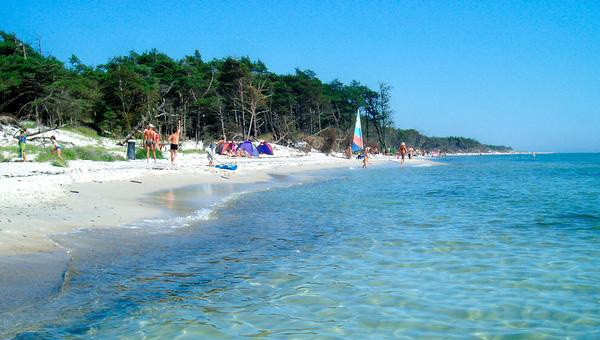 MODERNE FEMKAMP DANMARKinfo@femkamp.dk - www.femkamp.dk - Nordea 2348 0310 034 477 - IBAN DK3420000310034477 - SWIFT/BIC NDEADKKK2016 Nordic Championships - Bornholm - Denmark 9-11 September 2016Entry Form “C” (final)Return no later than 23 August 2016Signature: ............................................	Name printed ................................	Date: ...............................Return by e-mail to belmann3@gmail.com. Contact phone: +45 3074 4599.MODERNE FEMKAMP DANMARKinfo@femkamp.dk - www.femkamp.dk - Nordea 2348 0310 034 477 - IBAN DK3420000310034477 - SWIFT/BIC NDEADKKKFINANCIAL CONDITIONSParticipation fee will be € 120 per person total, full board from Friday 19:00 till Sunday 12:00. All participants will be accommodated at Danhostel Svaneke.ENTRY FORMWe would appreciate early confirmation of your participation and submit this as Entry Form as follows:Form C	23 August 2016ATHLETES’ LICENSESPentathletes without confirmation from their NF of their ability to ride can compete in NordicOpen Championships in 4 disciplines apart from riding. Athletes wanting to participate in 4 disciplines, without riding, are very welcome to take part.In addition, the Jury will have the authority to eliminate a rider during warming up, should it be- come evident that the rider is not in possession of proper riding skills.Practical information.Swimming in 25m, 6 lane poolRunning on grass and synthetic material surface. Spikes will be relevant.Combined Event on 10 position shooting stand. Heat-allocation after ranking. Best heat first. Transport:You can fly to Bornholm Airport via Copenhagen, with DAT, link www.dat.dkYou can travel by fast catamaran ferry from Ystad, Sweden. Travel time 1h20min. www.faergen.dk
Note:  Catamaran ferries are HF Leonora Christina or HF Villum Clausen only.For booking support, please do not hesitate to ask our help and advice. 
Travel by ferry allows, as an example, 5 passengers per car free of charge. For arrival by plane we will pick you up in the airport.The island is approximately 20 by 30 km large, to give you an idea of distances, and has excellent infrastructure, an airport and, and its own hospital.Come earlier and stay longer:We offer those who are interested to set up tents on our land before and after the competition free of charge. We have bathing facilities available. We are willing to arrange for food etc. after specific agreement, between 7 and 12 September.Registration:Preliminary registration as soon as possible, until 15 AugustFinal registration not later than 26 AugustWe will probably be able to accommodate a few more even after that time, as an exception.TRAININGThe CE competition venue is located on the coast with grass surface and terrain in the immediate vicinity. Good running terrain and swimming options in the sea are found in immediate vicinity to the accommodation.EQUIPMENT CONTROLThe equipment control for fencing and shooting will take place Friday night. TRANSPORTATION PLANTransportation from the airport to the accommodation (30 km distance) will be arranged upon request and clear indication of arrival times not later than 1 week prior to the competition. Transportation to and from the competition venues will be arranged after necessity. Benny Elmann-Larsen President Modern Pentathlon DenmarkNo.Last nameFirst nameFunctionArrival 
dateArrival 
timeFlight no./transportDeparture 
dateDeparture 
timeFlight no./transportRoom type 
(2,4,6 p)Room 
partnerAge
groupUIPM
License